JÍDELNÍČEK 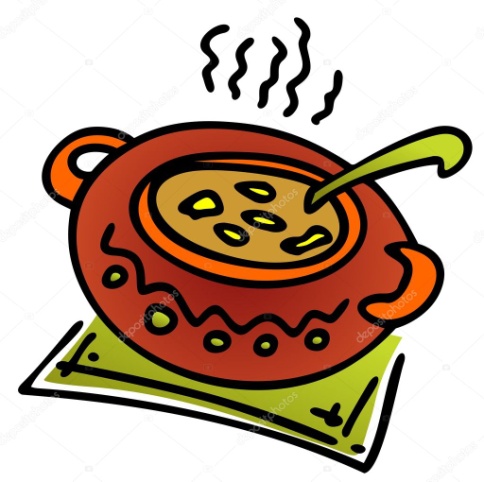 Týden od 21.3.–25.3.2022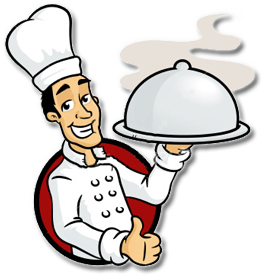  Změna jídelníčku vyhrazena, přejeme Vám DOBROU CHUŤ   